Panasonic zweifach mit EISA-Award ausgezeichnetDie 4K-Kamera LUMIX G70 und der 4K Ultra HD Camcorder WX979 erhalten jeweils eine der begehrten AuszeichnungenPRESSEINFORMATION
Nr.038/FY 2015, August 2015Diesen Pressetext und die Pressefotos (downloadfähig mit 300 dpi) finden Sie im Internet unter www.panasonic.com/de/corporate/presse.htmlHamburg, August 2015 – Gleich zwei Produkte mit 4K-Funktionalität glänzen bei der diesjährigen Preisverleihung der European Imaging and Sound Association (EISA): Als spiegellose Allrounderin für 4K-Foto und -Video erhielt die LUMIX DMC-G70 den Preis in der Kategorie „European Photo & Video Camera 2015-2016“, der 4K Camcorder HC-WX979 gewann den EISA-Award als „European Camcorder 2015-2016“. 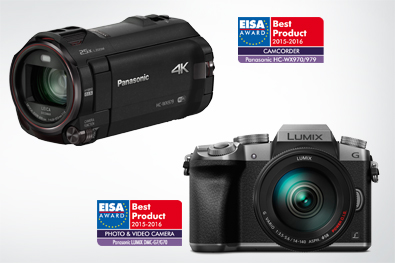 „European Photo & Video Camera 2015-2016“: LUMIX DMC-G70Unvergessliche Momente in atemberaubender 4K-Qualität aufnehmen oder das ideale Standbild aus dem zuvor aufgezeichneten 4K-Videomaterial extrahieren – dank ihrer innovativen Videofunktionen gewährt die LUMIX G70 allen Nutzern Zugang zur Welt der ultrahochaufgelösten Bilder, die bislang vor allem professionellen Videofilmern und Fotografen vorbehalten blieb. Dafür erhielt das 4K-Foto- und -Video-Multitalent bei der diesjährigen Preisverleihung den EISA-Award in der Kategorie „European Photo & Video Camera 2015-2016“. In ihrer offiziellen Begründung betonte die Jury besonders, dass „die G70 als echte Hybridkamera für Foto und Video 4K-Funktionen zu einem bezahlbaren Preis bietet. Die G70 ist zudem mit vielfältigen Videofeatures ausgestattet, wie einer Anschlussmöglichkeit für externe Mikrofone und Focus-Peaking. Doch auch Standbildfotografen kommen auf ihre Kosten, dank eines 16-Megapixel-Digital-Live-MOS-Sensors, des 2,36 Millionen-Bildpunkte-OLED-Live-View-Suchers, ISO-Werten zwischen 100 (erweitert) und 25.600, einer Serienbildfunktion mit bis zu acht Bildern pro Sekunde sowie eines geräuscharmen elektronischen Blendenverschlusses mit einer maximalen Verschlusszeit von 1/16.000 Sekunden. Ein großer Griff, zwei Einstellräder sowie der schwenkbare Touchscreen gewährleisten eine ausgezeichnete Bedienbarkeit. Vor allem für Amateur-Filmemacher setzt die G70 Akzente.“„European Camcorder 2015-2016“: Panasonic HC-WX979Der Panasonic HC-WX979 ist der weltweit erste Camcorder mit einer High Dynamic Range (HDR)-Videofunktion in Full HD. Damit aufgenommene Videos können bei der Wiedergabe noch dynamischere Kontraste zwischen hellen und dunklen Bildbereichen darstellen. Darüber hinaus verfügt der Camcorder über eine integrierte Zweitkamera, die seitlich am Display angebracht ist, um verschiedene Blickwinkel einzufangen oder Schnittmaterial für eine Videoproduktion aufzunehmen. Die Bilderfassung wird im Picture-in-Picture-Modus angezeigt. In den Augen der EISA-Jury finden „Filmemacher, die einen 4K Camcorder suchen, im  HC-WX979 eine erschwingliche Videokamera, die hilfreiche Aufnahmefunktionen wie das innovative Twin Recording in einem kompakten Body zusammenführt. Zusätzlich zum standardmäßigen Leica Dicomar Objektiv (im Verbund mit einem 18,91-Megapixel-Sensor) ist im WX979 eine zweite schwenkbare Kamera integriert, die neben dem kippbaren 7,5cm Touchscreen-LCD angebracht ist. Dadurch ist es möglich, zwei unterschiedliche Szenen gleichzeitig aufzunehmen – jeweils eine davon angezeigt in einer Ecke des Hauptdisplays, ähnlich wie im Selfie-Modus. Die leistungsstarke Bildstabilisierung gleicht im Zusammenspiel mit der Level Shot-Funktion Verwacklungen automatisch aus und abwechslungsreiche Aufnahmemodi wie HDR sorgen für brillante, eindrucksvolle Bilder.“Die 1982 gegründete European Imaging and Sound Association (EISA) ist eine unabhängige Multimedia Organisation, die Produkte im Bereich der Unterhaltungselektronik testet. Zu den Mitgliedern zählen 50 Audio-, Mobile-, Video- und Foto-Magazine aus 20 europäischen Ländern. Die EISA-Awards zählen zu den renommiertesten Auszeichnungen für Produkte der Unterhaltungselektronik. Über Panasonic:Die Panasonic Corporation gehört zu den weltweit führenden Unternehmen in der Entwicklung und Produktion elektronischer Technologien und Lösungen für Kunden in den Geschäftsfeldern Consumer Electronics, Housing, Automotive, Enterprise Solutions und Device Industries. Seit der Gründung im Jahr 1918 expandierte Panasonic weltweit und unterhält inzwischen 468 Tochtergesellschaften und 94 Beteiligungsunternehmen auf der ganzen Welt. Im abgelaufenen Geschäftsjahr (Ende 31. März 2015) erzielte das Unternehmen einen konsolidierten Netto-Umsatz von 7,715 Billionen Yen/57,629 Milliarden EUR. Panasonic hat den Anspruch, durch Innovationen über die Grenzen der einzelnen Geschäftsfelder hinweg Mehrwerte für den Alltag und die Umwelt seiner Kunden zu schaffen. Weitere Informationen über das Unternehmen sowie die Marke Panasonic finden Sie unter www.panasonic.net.Weitere Informationen:Panasonic DeutschlandEine Division der Panasonic Marketing Europe GmbHWinsbergring 15D-22525 Hamburg (Germany)Ansprechpartner für Presseanfragen:
Michael Langbehn
Tel.: +49 (0)40 / 8549-0 
E-Mail: presse.kontakt@eu.panasonic.com